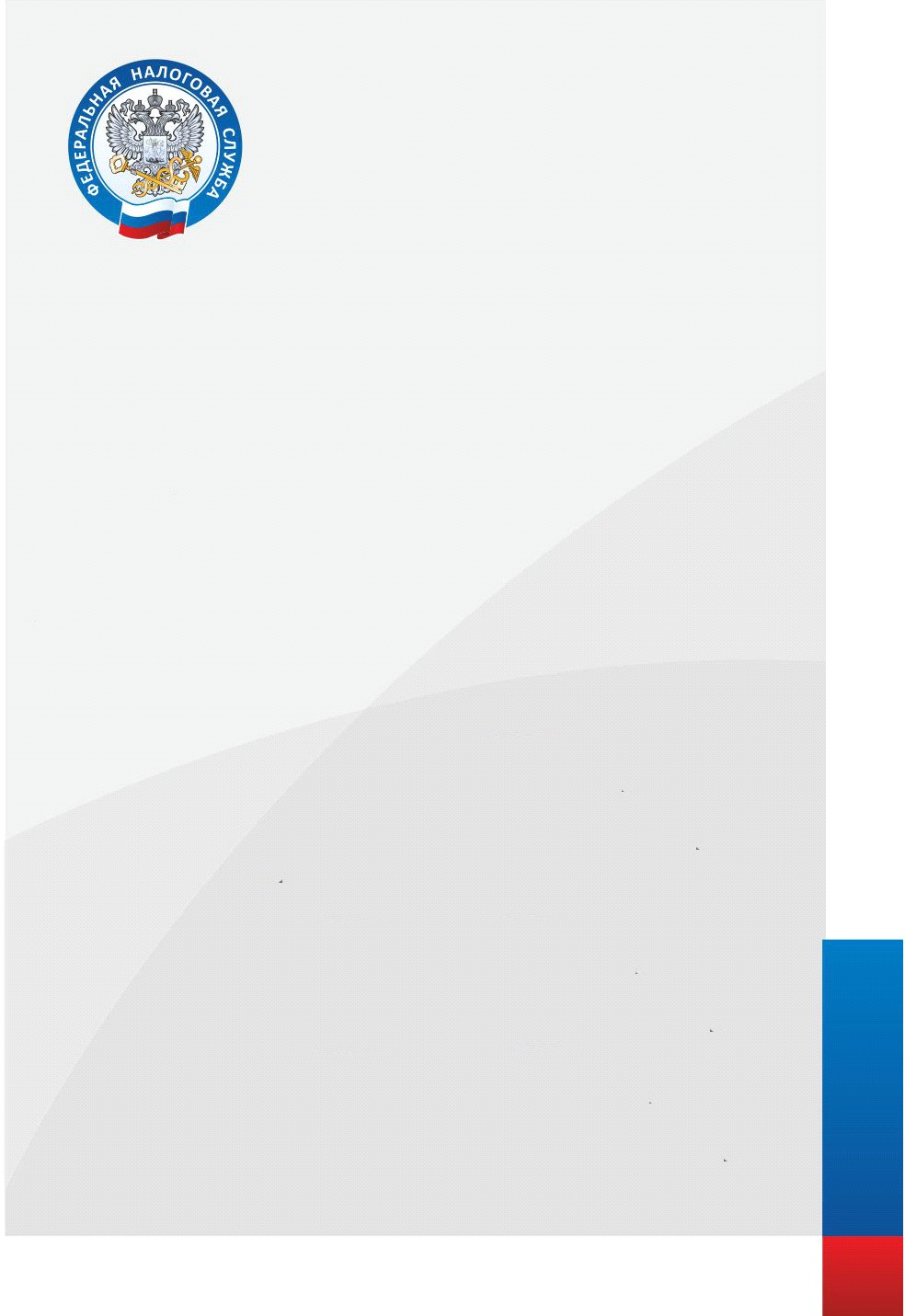                                                      Межрайонная ИФНС России №15 по Алтайскому краю                       ЕДИНЫЙ НАЛОГ НА ВМЕНЕННЫЙ ДОХОД                                    С 1 ЯНВАРЯ 2021 ГОДА НЕ ПРИМЕНЯЕТСЯОрганизации и индивидуальные предприниматели, применявшие ЕНВД,могут перейти на следующие режимы налогообложения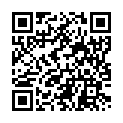                                     УПРОЩЕННАЯ СИСТЕМА НАЛОГООБЛОЖЕНИЯ	               для индивидуальных предпринимателей и организаций 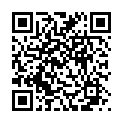                 НАЛОГ НА ПРОФЕССИОНАЛЬНЫЙ ДОХОД                для физических лиц и индивидуальных предпринимателей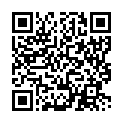                 ПАТЕНТНАЯ СИСТЕМА НАЛОГООБЛОЖЕНИЯ                только для индивидуальных предпринимателей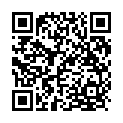                 ЕДИНЫЙ СЕЛЬСКОХОЗЯЙСТВЕННЫЙ НАЛОГ               для          индивидуальных предпринимателей и организаций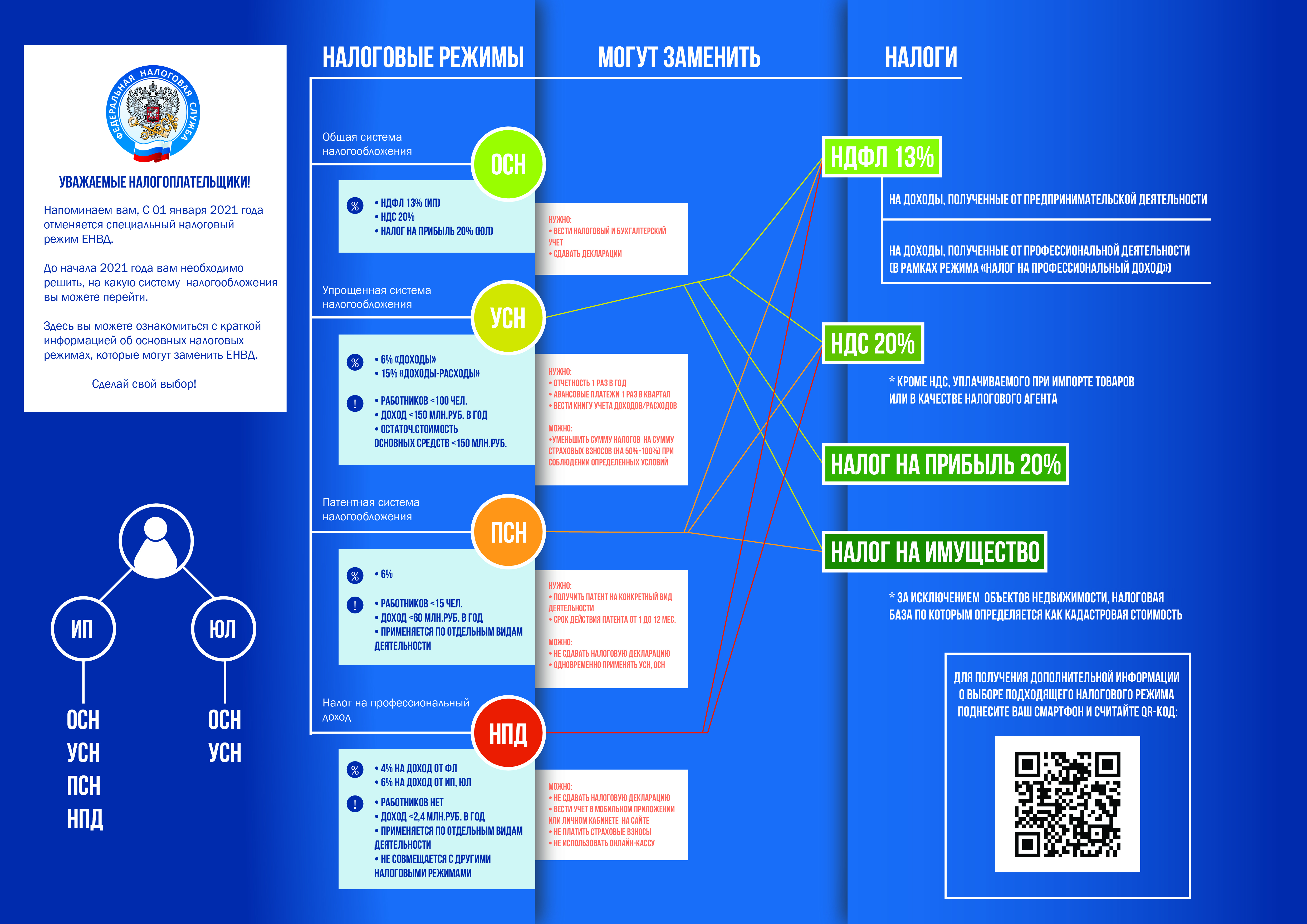 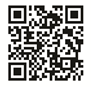 Телефон контакт – центра ФНС России: 8-800-222-22-22  www.nalog.ru	Контактные телефоны Межрайонной ИФНС России №15 по Алтайскому краю 8 (3852) 29-54-69; 29-54-64; 29-76-95; 29-76-89